О мерах по обеспечению безопасности людей                                                                                     на водных объектах в зимний период                                                                                     2016 -2017 годов                В целях обеспечения безопасности людей, охраны их жизни и здоровья на водных объектах в период ледостава,  руководствуясь Федеральным  законом    № 131-ФЗ от 06.10.2003 г. «Об общих принципах организации местного самоуправления в Российской Федерации», Постановлением Липецкого областного Совета депутатов от 21.06.2007 г. № 305-пс «О Правилах охраны жизни людей на водных объектах Липецкой области, Уставом сельского поселения Петровский сельсовет Добринского муниципального района   администрация сельского поселения Петровский сельсоветПостановляет:1. Утвердить план мероприятий по обеспечению безопасности на водных объектах в осенне-зимний период 2016-2017 годов (приложение1).2. Провести заседание комиссии по предупреждению и ликвидации чрезвычайных ситуаций и обеспечению пожарной безопасности, по вопросу обеспечения безопасности людей на водных объектах, охране их жизни и здоровья в осенне-зимний период 2016-2017 годов.2.1.Разместить аншлаги с информацией о запрете выхода в опасных местах людей на лед.2.2.Регулярно проводить уточнение мест массового пребывания любителей для подледного лова рыбы на водоемах и состояния ледового покрова.3. Запретить повсеместно выход людей на лед водоемов, при условиях:- толщина льда - менее 10 см;-  наличие слома припая льда (примерзший к берегу неподвижный лед), отрывов льда, отжимов льда от берега;- температура воздуха - выше 0 градусов, продолжительностью более 1 суток при критической (10 сантиметров) толщине льда;- при интенсивном таянии снега;- видимость - менее 500 метров;- наличие метели.4.Обнародовать настоящее постановление в сети интернет «Интернет» на сайте сельского поселения.             4. Контроль  за исполнением настоящего постановления оставляю за собой.Глава администрации сельскогопоселения Петровский сельсовет:                                   Н.В.Лычкин                                                                                                                                                                                               Приложение                                                    к постановлению администрации сельского поселения Петровский сельсовет от 21.12.2015 года №100Планмероприятий по обеспечению безопасности людей на водных объектах в период ледостава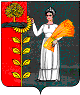 ПОСТАНОВЛЕНИЕ                                                                                     АДМИНИСТРАЦИИ СЕЛЬСКОГО ПОСЕЛЕНИЯ ПЕТРОВСКИЙ СЕЛЬСОВЕТ ДОБРИНСКОГО МУНИЦИПАЛЬНОГО РАЙОНА ЛИПЕЦКОЙ ОБЛАСТИ  РОССИЙСКОЙ ФЕДЕРАЦИИПОСТАНОВЛЕНИЕ                                                                                     АДМИНИСТРАЦИИ СЕЛЬСКОГО ПОСЕЛЕНИЯ ПЕТРОВСКИЙ СЕЛЬСОВЕТ ДОБРИНСКОГО МУНИЦИПАЛЬНОГО РАЙОНА ЛИПЕЦКОЙ ОБЛАСТИ  РОССИЙСКОЙ ФЕДЕРАЦИИПОСТАНОВЛЕНИЕ                                                                                     АДМИНИСТРАЦИИ СЕЛЬСКОГО ПОСЕЛЕНИЯ ПЕТРОВСКИЙ СЕЛЬСОВЕТ ДОБРИНСКОГО МУНИЦИПАЛЬНОГО РАЙОНА ЛИПЕЦКОЙ ОБЛАСТИ  РОССИЙСКОЙ ФЕДЕРАЦИИ        21.12.2016г          п.свх.Петровский   № 100№ п/пНаименование мероприятийДата выполненияОтветственные за выполнение 1.Рассмотреть на заседании комиссии по чрезвычайным ситуациям и пожарной безопасности  вопрос «О мерах по обеспечению безопасности людей на водных объектах в период ледоставадекабрьЛычкин Н.В.2.Определить места, используемые для массового подледного лова рыбы.декабрьЛычкин Н.В..3.Изготовить и выставить аншлаги и информацией о запрете выхода на лед в опасных местахдекабрьРудакова Е.А.4.Развернуть в местах массового скопления людей на льду спасательные посты, пункты медицинской помощив период ледоставаЛычкин Н.В.Рудакова Е.А.5.Обеспечить систематическое информирование населения о ледовой обстановке и правилах поведения на льдув период ледоставаРудакова Е.А.6.Организовать учет и анализ несчастных случаев на льдув период ледоставаРудакова Е.А.